ภูมิปัญญาท้องถิ่น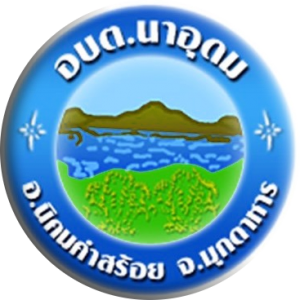 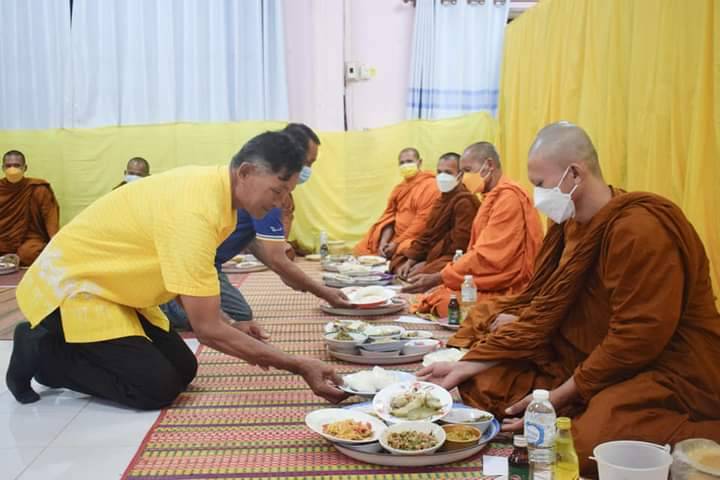 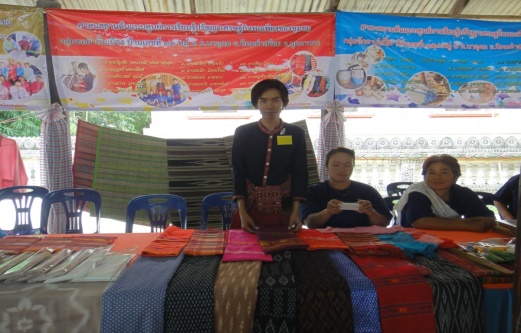 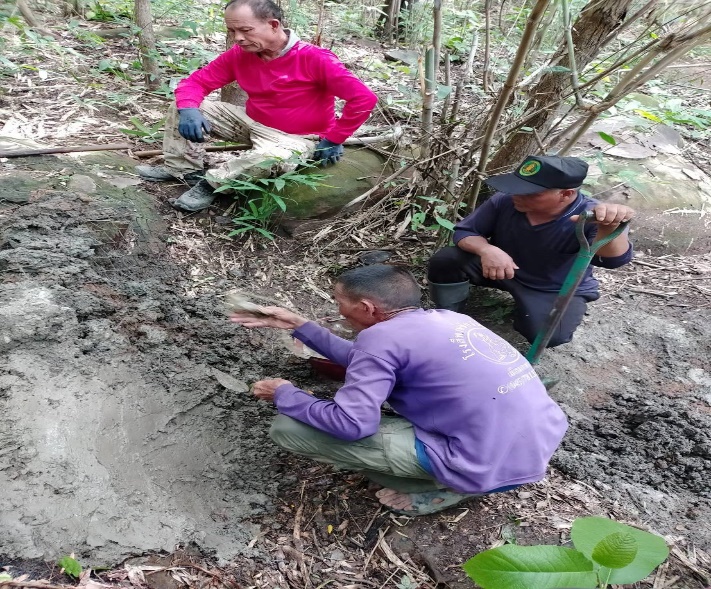 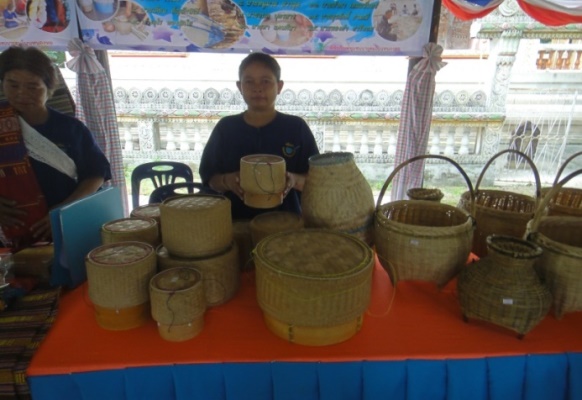 สารบัญคำนำ                                                                                                                           หน้าสภาพทั่วไปและข้อมูลพื้นฐาน                                                                                               1-2ภูมิปัญญาท้องถิ่นภูมิปัญญาท้องถิ่นด้านเกษตรกรรม                                                                      ภูมิปัญญาท้องถิ่นด้านหัตถกรรม  กลุ่มสานตะกร้าไม้ไผ่กลุ่มทอเสื่อกกกลุ่มช่างแกะสลักไม้-1-สภาพทั่วไปและข้อมูลพื้นฐานองค์การบริหารส่วนตำบลนาอุดมตราประจำองค์การบริหารส่วนตำบลนาอุดมส่วนที่ 1 สภาพทั่วไปและข้อมูลพื้นฐาน								(1) ด้านกายภาพ	1.1 ที่ตั้งและอาณาเขตตำบลนาอุดมตั้งอยู่ทางทิศตะวันออกเฉียงใต้ของอำเภอนิคมคำสร้อย องค์การบริหารส่วนตำบลนาอุดม มีพื้นที่ทั้งหมด 84 ตารางกิโลเมตร โดยมีระยะ ทางห่างจากอำเภอนิคมคำสร้อยประมาณ 30 กิโลเมตร โดยมีทางหลวงหมาย เลข 0431  สายด่านยาว  - นาอุดม ซึ่งเป็นถนนลาดยางและถนนคอนกรีตเสริมเหล็ก- เส้นทางสาย  รพช. – นาอุดม – ด่านยาว ระยะทางประมาณ 17.50  กิโลเมตร- เส้นทางสาย รพช.บ้านคึมชาด (อำเภอเลิงนกทา) – นาอุดม ระยะทางงบประมาณ 5กิโลเมตร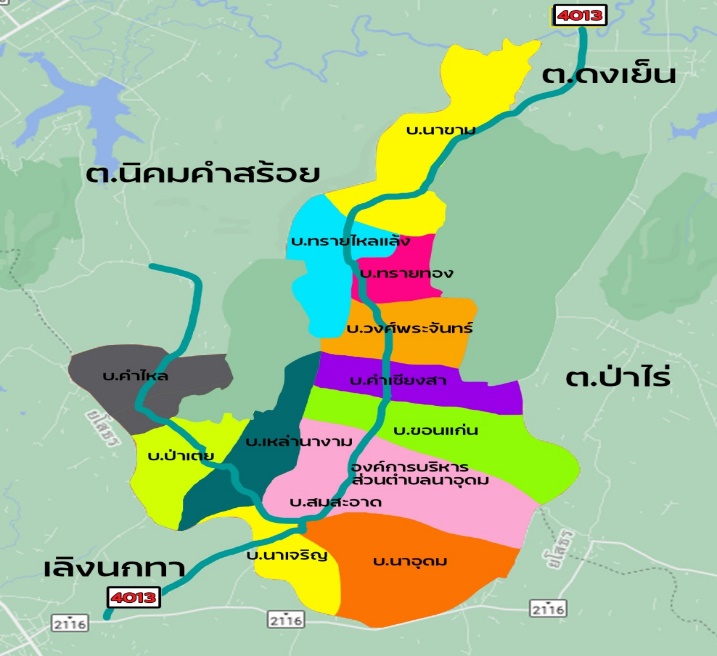 -2-	1.2 ลักษณะภูมิประเทศ		ตำบลนาอุดมตั้งอยู่ในบริเวณที่ราบสูงเป็นส่วนใหญ่  โดยมีภูเขาล้อมด้านทิศเหนือ ด้านทิศใต้และทิศตะวันตก มีลักษณะเป็นป่าไม้และภูเขา	1.3 ลักษณะภูมิอากาศ 								-  ฤดูฝนตั้งแต่ ประมาณต้นเดือนมิถุนายน – ต้นเดือนตุลาคม จะเกิดฝนทิ้งช่วงประมาณ ปลายเดือนมิถุนายน - ต้นเดือนกรกฎาคม-  ฤดูหนาวตั้งแต่ ประมาณต้นเดือนพฤศจิกายน-เดือนกุมภาพันธ์ จะมีมวลอากาศเย็นหรือบริเวณ ความกดอากาศสูงจากประเทศจีน แผ่ลงมาปกคลุมบริเวณดังกล่าวท้าให้อากาศหนาวเย็นและแห้ง-  ฤดูร้อน เริ่มตั้งแต่ประมาณเดือนมีนาคม –เดือนพฤษภาคม กลางเดือนพฤษภาคม จะมีมวลอากาศเย็นหรือบริเวณ ความกดอากาศสูงแผ่ลงมาปะทะกับมวลอากาศร้อน ซึ่งจะท้าให้บริเวณดังกล่าวเกิดพายุฝนฟ้าคะนองลมกระโชกแรง เกิดขึ้นได้ หรือเรียกอีกอย่างว่า พายุฤดูร้อน ซึ่งจะสร้างความเสียหายเกิดขึ้นในบริเวณที่พายุเคลื่อนผ่านอยู่ในบริเวณ แคบๆ          1.4 ลักษณะของดิน 		ดินมีลักษณะเป็นดินร่วนปนทรายไม่สามารถอุ้มน้ำได้ดี เป็นดินที่ประกอบด้วยทรายมากกว่า 50 % แต่ก็มีตะกอนทรายและอนุภาคดินเหนียว มากพอที่จะประสานให้เกาะกันเป็นก้อนได้ ทรายแต่ละเมล็ดสามารถมองเห็นและสัมผัสได้ เมื่อกำให้แน่นในมือ ขณะที่ดินแห้งจะเป็นก้อนแต่แตกออกจากกันได้ง่าย ถ้ากำในขณะที่เปียกชื้นจะเป็นก้อนและไม่แตกเมื่อใช้นิ้วแตะเบา ๆ(2) ด้านการเมือง/การปกครอง          2.1 เขตการปกครอง                      ตำบลนาอุดม   อำเภอนิคมคำสร้อย  จังหวัดมุกดาหาร จัดตั้งเมื่อ พ.ศ.2508 ราษฎรส่วนใหญ่อพยพมาจากเขตจังหวัดอำนาจเจริญ และอำเภอเลิงนกทา จังหวัดยโสธร และบางส่วนมาจาก อำเภอนิคมคำสร้อย โดยยึดพื้นที่ป่าดงบังอี่แปลงที่ 3 พื้นที่ลำห้วยใหญ่เป็นแหล่งที่ตั้งทำกิน  ราษฎรส่วนใหญ่เป็นไทยอีสาน บางหมู่บ้านเป็นชาวผู้ไท และญ้อ แบ่งเป็น 12 หมู่บ้าน แยกตามรายหมู่บ้านได้ดังนี้กลุ่มหัตกรรม ช่างแกะสลักไม้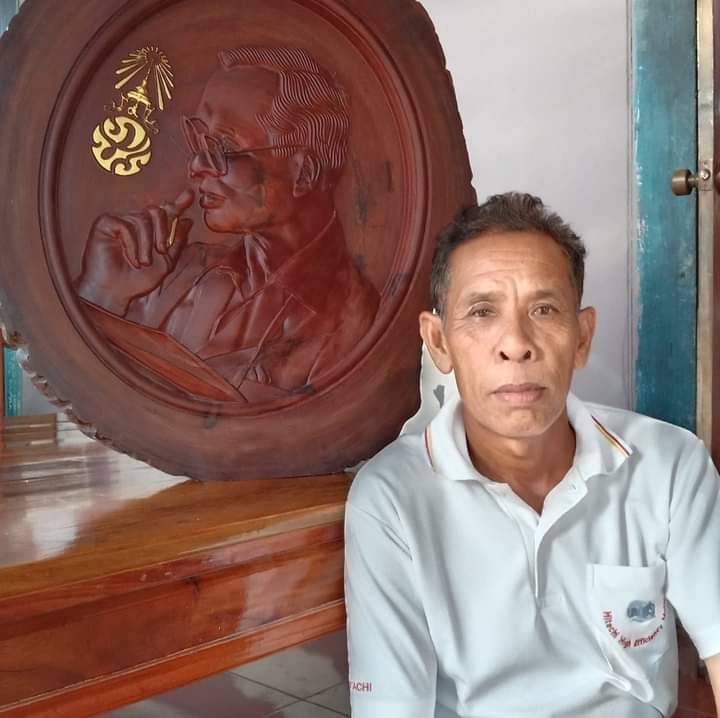 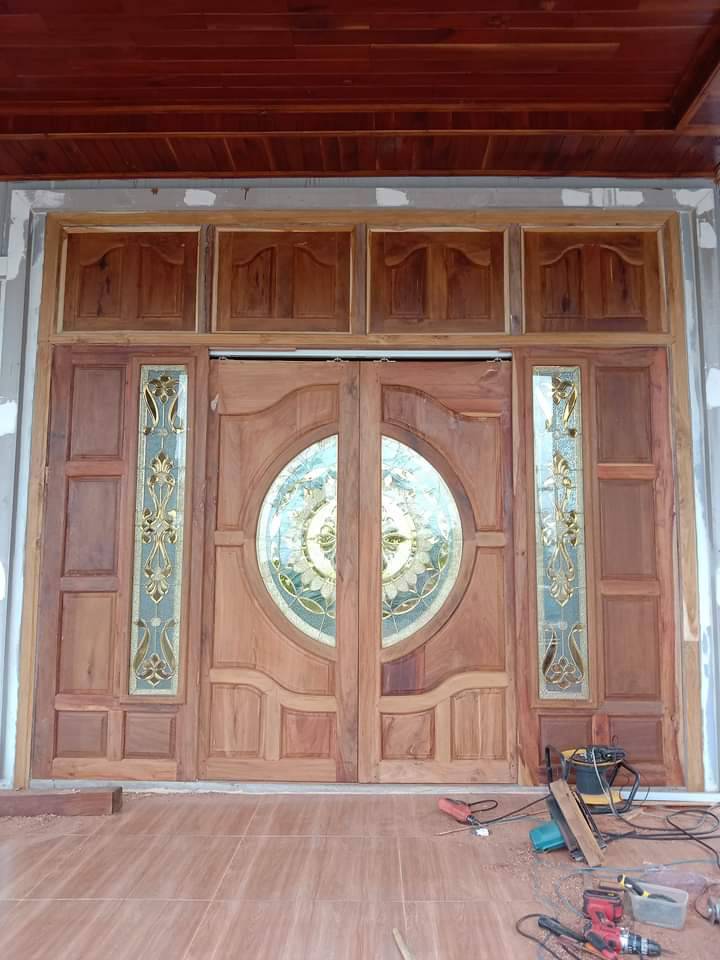 กลุ่มหัตกรรม อาชีพทอเสื่อกก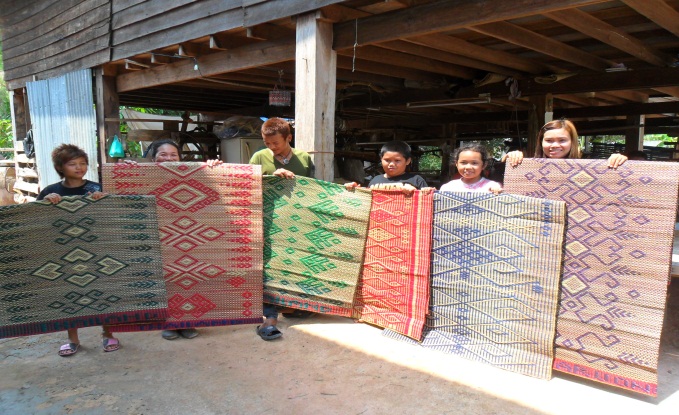 